Муниципальное бюджетное общеобразовательное учреждение «Торбеевская средняя общеобразовательная школа № 3»Игра не пустая забаваIХ-я открытая республиканская учебно-практическая  конференция школьников«ЮНЫЙ ИССЛЕДОВАТЕЛЬ»Выполнил: Матюнин Виталий Николаевич,ученик 4 «А» классаРуководитель: Горьканова Светлана Петровна,                                                                              учитель  начальных классов  п. Торбеево 2020 годОглавлениеВведение………………………………………………………………………….………..31.  Игры моих родителей…………………………………………….….. ………….3Моя семья и наши совместные игры …………….……………………………..4Если мир на планете, то счастливы дети….…………………………………….7Польза и вред компьютерных игр……………………………………………….8Анкетирование и опрос учащихся 4 «а» класса………………………………..9 Беседа со школьной медицинской сестрой…………………………………....10 Мастер – класс «Гимнастика для глаз»………………………………………..11 Игровой конкурс с одноклассниками………………………………………….12Заключение……………………………………………………………………………….14Список использованных источников…………………………………………………...15Введение      Добрый день, уважаемое жюри, педагоги, гости!Я ученик 4 «А» класса Торбеевской  средней общеобразовательной школы № 3 – Матюнин Виталий. Тема моей исследовательской работы – « Игра – не пустая забава».Часто я слышал от взрослых такую фразу «Современные дети не умеют играть». Когда я услышал это в первый раз, то не придал этому большого значения. Но когда эта фраза прозвучала в следующий – задумался. Почему мы не умеем играть? Лично я считаю, что игра – источник радости, веселья.      Я  поставил перед собой следующую цель: повышение игровой деятельности у детей младшего школьного возраста и организация игровой среды в условиях семьи, школы,  и задачи :Узнать об играх моих родителей;Провести анкетирование, чтобы выяснить какие игры предпочитают мои ровесники;Узнать о пользе и вреде компьютерных игр;Узнать мнение школьной медицинской сестры о современных играх; Провести игровой конкурс с одноклассниками.     Предметом моего исследования выступили игры современных детей.     Чтобы провести исследование я воспользовался следующими методами: консультирование, сравнение, анкетирование,  моделирование, беседа, фотографирование, наблюдение, проведение конкурса, работа со справочной литературой, классификация информации, обобщение, анализ.     Практическая значимость моего исследования: обратить внимание одноклассников на пользу настольных, подвижных игр и убедить их, что компьютерные игры вредны при неразумном их применении.     Я выдвинул такую гипотезу:  меняется время – меняются игры, но  важность игры в жизни ребенка  неизменна.Игры моих родителей      На Земле нет ни одного человека, который не любил бы играть. Из энциклопедии (рис. 1) я узнал, что в давние времена на Руси существовало около трех тысяч игр. Мне даже представить это трудно!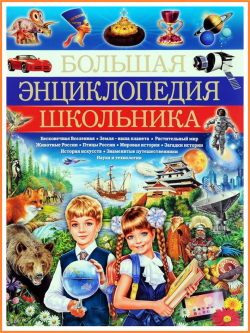 Рис.1 –Энциклопедия для школьников      Когда я стал задавать вопросы родителям о том, как они играли в детстве, то папа и мама ответили, что совсем иначе, чем нынешнее поколение. У них не было ни компьютера, ни игровых приставок, ни DVD.  Игры были разными: катание на лыжах, санках, коньках (рис.2).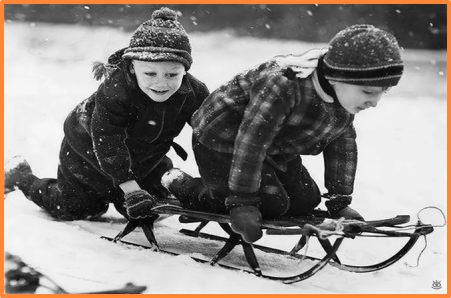 Рис. 2 –Детские забавы моих родителей Мальчики и девочки строили окопы и пещеры. Ни дня не проходило без «Войнушек».  А в такие игры, как «Лапта» и «Городки», с детьми играли даже взрослые. Во дворах в то время устраивались целые игровые турниры по хоккею, футболу, настольному теннису (рис.3).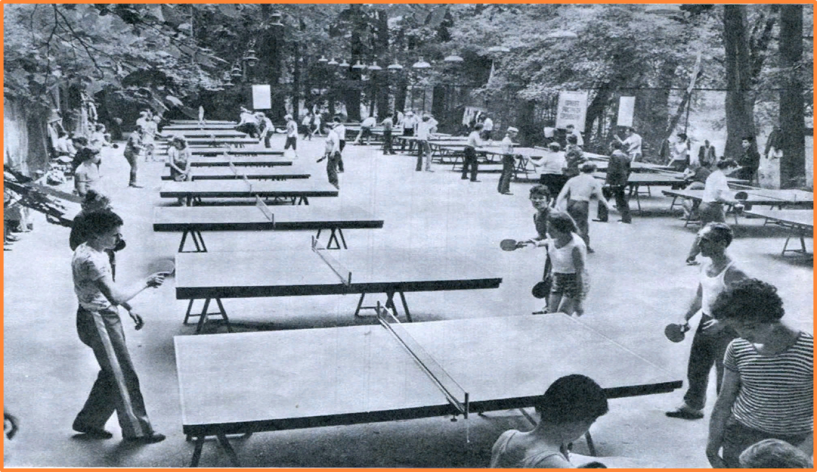 Рис.3 –Теннисный турнир2.Моя семья и наши совместные игры       Воспоминания моих родителей затронули меня до глубины души, и я предложил папе устроить турнир по настольному теннису. Но папа сказал, что нужен  специальный игровой стол, которого у нас нет. И тогда я предложил папе сделать его своими силами. Моя идея была одобрена, и мы приступили к работе.       С папой подготовили необходимые детали: столешницу, арматуру (рис.4).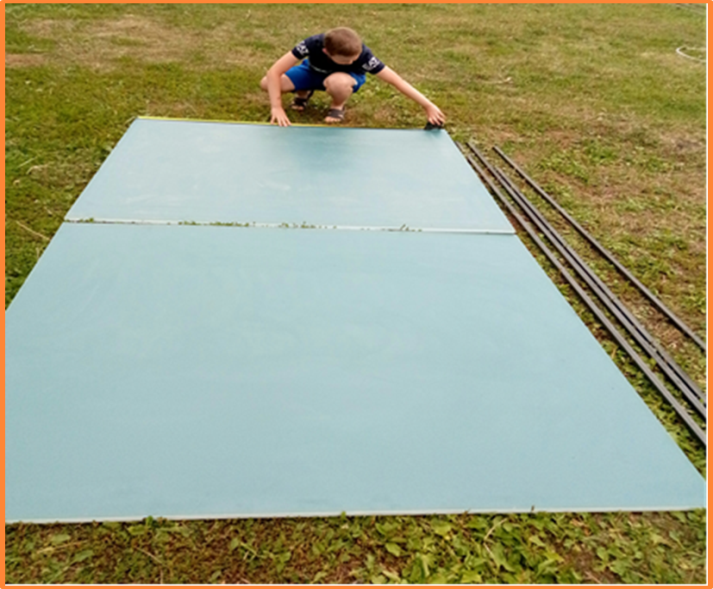 Рис.4 – Подготовили столешницу и арматуру       Затем стали собирать каркас (рис.5).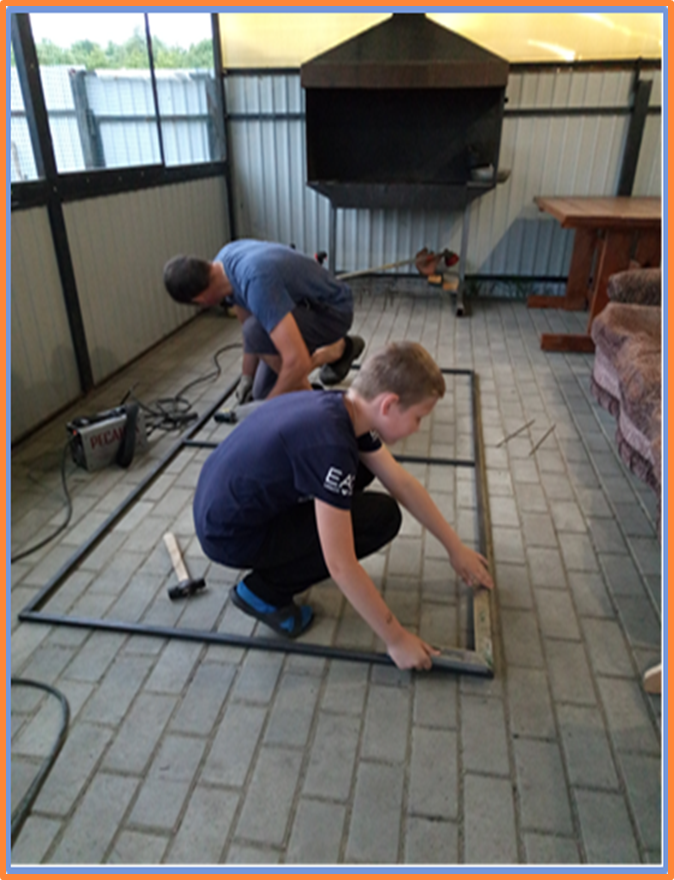 Рис.5 - Стали собирать каркас       Когда закончили со сборкой, я занялся покраской (рис. 6).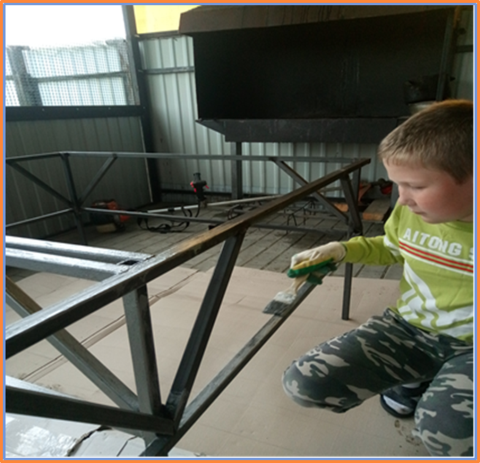                                                 Рис. 6 – Я занялся покраской       Затем мы с папой прикрепили к каркасу  столешницу и специальную сетку для настольного тенниса.        И вот работа окончена – значит можно и поиграть! Ракетки у меня уже были.Мы играли с папой целый день (рис.7), а на следующий день я играл с друзьями. Друзья забыли про все свои гаджеты – было очень весело! И  тогда я убедился, что такие игры по – настоящему укрепляют нашу дружбу.  Я сделал вывод, что настольные и подвижные игры также развивают умение работать в команде, тренируют память, учат весело общаться, развивают ловкость, быстроту, меткость, стремление победить.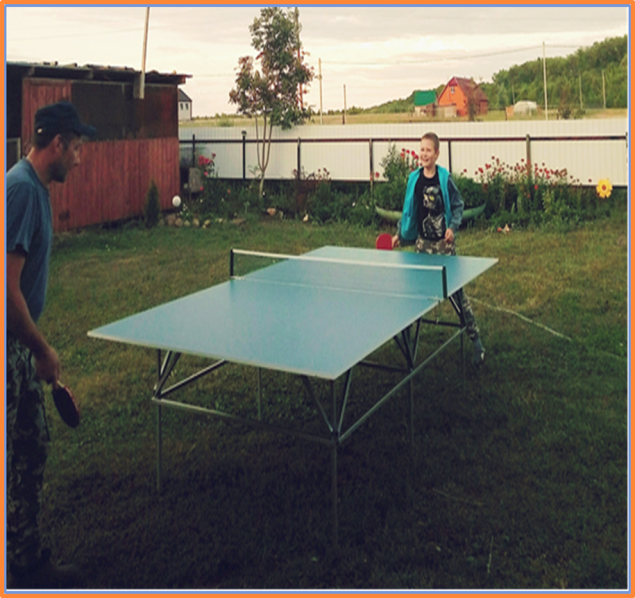     Рис. 7 – Я играю с папой         Наша семья творческая и дружная. Мы часто собираемся вместе за одним столом, чтобы поиграть. Мама с папой для нас с сестрой Вероникой самые добрые помощники, партнеры в играх и советчики. С сестрой мы часто играем в Лего (рис.8), а вместе с папой и мамой играем в домино, шахматы  и шашки. 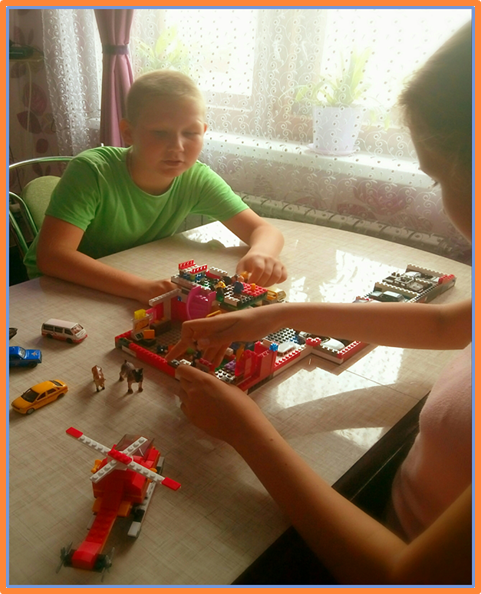 Рис. 8 – Мы с сестрой играем в ЛегоЯ с удовольствием принимаю участие в районных конкурсах по шахматам и шашкам. Неоднократно в  шахматных  поединках я становился призером,  а в шашечном  турнире  -   победителем (рис.9). Эти игры учат нас мыслить логически, быть внимательными, расширяют кругозор, а самое главное - быть отзывчивыми, добрыми.  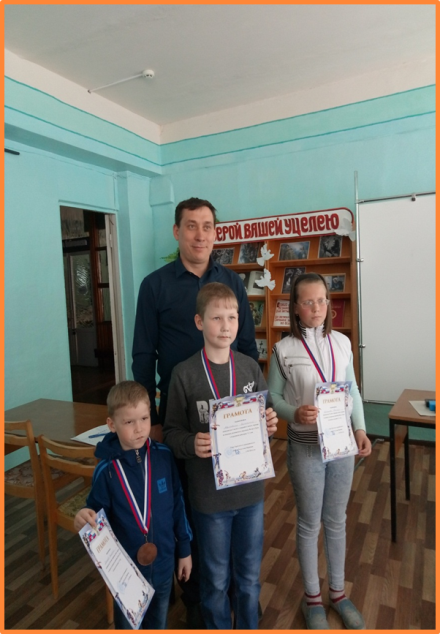 Рис. 9 – Победа в шашечном турнире3.Если мир на планете, то счастливы детиТакже я очень люблю, когда вместе с мамой мы рисуем и готовим поделки.  С первого класса я участвую в муниципальных конкурсах рисунков, игрушек, поделок своими руками. За победу в одном из них мне подарили авторскую книгу «Побег из ада» героя войны Михаила Петровича Девятаева (рис.10). 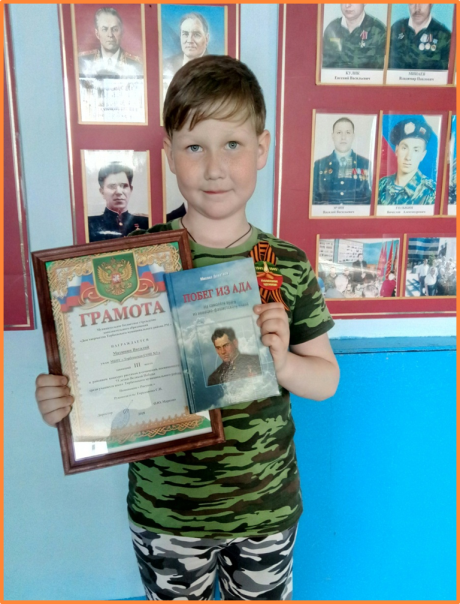 Рис. 10 – Мне подарили книгу         Когда я прочитал ее, то был горд, что он – мой земляк. Михаил Петрович угнал немецкий самолет и прилетел на Родину. Мы с классом посетили музей героя (рис.11). 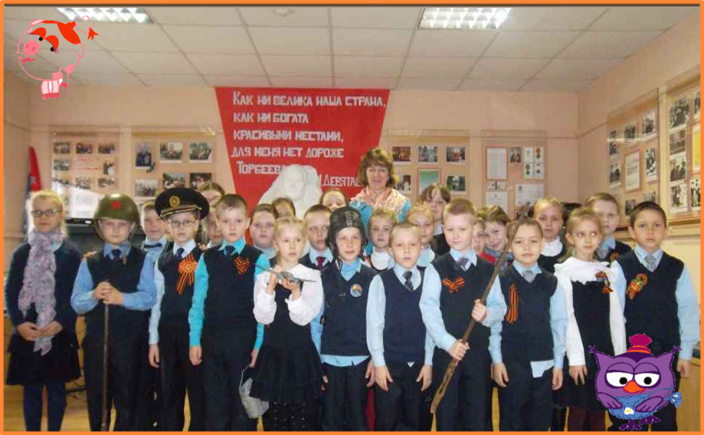 Рис.11 – Наш класс в музее М.П.Девятаева       В музее нам рассказали, что война искалечила тысячи детских судеб. Дети того времени сполна испытали все её ужасы, работали в сельском хозяйстве вместо  ушедших на фронт братьев и отцов. Сутками трудились ребята на производствах, встав за станки, строили оборонительные укрепления (рис. 12). Это было ужасное время, когда веселый шум игр затих на долгие годы…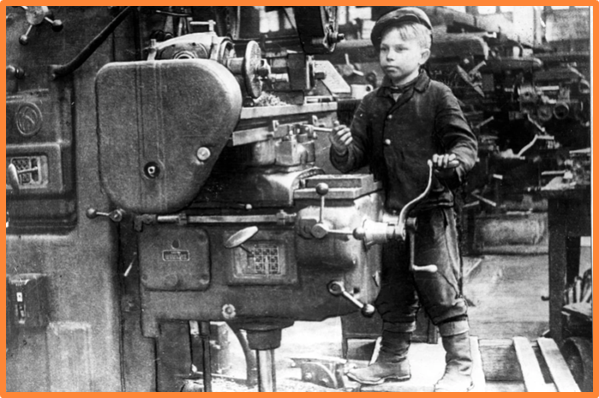 Рис.12 – Дети войны      В этом году страна отмечает 75 – летие Великой Победы.     Сейчас мне 10 лет и я счастлив, что я и мои ровесники растут в мирное время, и мы можем быть рядом с родителями, играть, радоваться. Наше детство счастливое! 4.Польза и вред компьютерных игрУ современных детей есть очень много различных игр, широкую популярность приобретают компьютерные игры (рис.13). 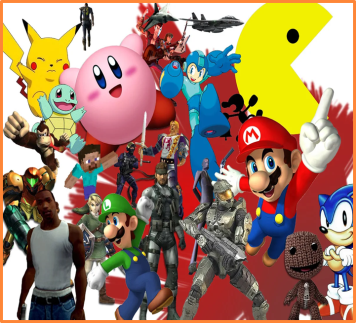 Рис.13 – Компьютерные игры      Я обращаю внимание на их разновидности и играю в «игры – приключения», которые созданы на основе мультфильмов. Также играю в графические и развивающие игры. Они очень красочные и обычно сопровождаются веселой мелодией. Эти игры дополнительно обогащают мои представления об окружающем мире. Я не могу сказать, что компьютерные игры – это плохо и надо полностью отказаться от них. Главное правильно распределить время (рис.14).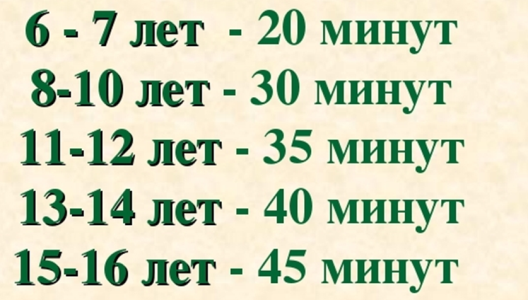 Рис.14 – нормы времени при работе за компьютером5. Анкетирование и опрос учащихся 4 «а» класса          Какие игры больше всего предпочитают мои одноклассники? Для этого я решил провести анкетирование. Наш класс большой – 33 ученика. Я раздал анкеты всем моим одноклассникам, и вот какой результат получил (слайд 18):Любишь ли ты играть в настольные  и подвижные игры? Да – 15 чел.Нет – 18 чел.Как часто ты играешь в компьютерные игры?Часто – 17 чел.Иногда -10 чел.Очень редко -6 чел.Сколько времени в день занимают у тебя компьютерные игры?Менее 30 мин. – 5 чел.Менее 1 часа – 8 чел.Более 1 часа – 20 чел.Как ты думаешь, полезно ли играть в компьютерные игры?Полезно – 8 чел.Вредно – 7 чел.Не знаю – 18 чел.      Анкетирование показало, что современные дети предпочитают компьютерные игры. Причем из 33 учеников 17 ребят играют часто, а 20 учеников проводят у компьютера более 1 часа. На вопрос о значимости компьютерных игр многие одноклассники не смогли дать ответ. Значит, они сомневаются, поэтому я решил побеседовать со школьной медсестрой, и своим классным руководителем чтобы узнать их мнение о вреде и пользе компьютерных игр. Беседа со школьной медицинской сестрой     Школьная медицинская сестра - Людмила Алексеевна (рис.15), отметила, что от компьютера вреда больше, чем пользы. Современным школьникам нужно чаще играть в коллективные игры: шашки, шахматы, лапту, футбол, волейбол. Ребятам не хватает живого общения друг с другом.  Она отметила, что компьютерные технологии нарушают работу опорно – двигательного аппарата, осанку, у детей ухудшается зрение. 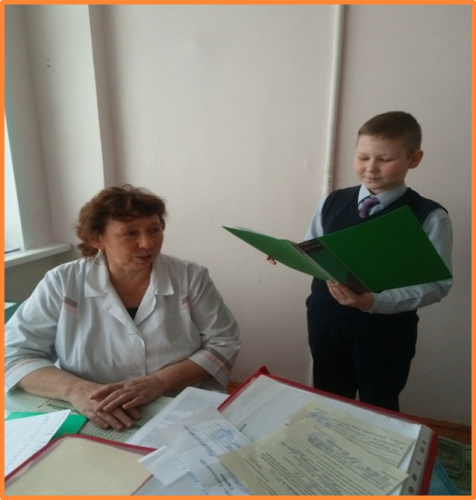 Рис.15 – беседа со школьной медицинской сестрой      Из беседы с классным руководителем  - Горькановой Светланой Петровной,  я выяснил, что у многих ребят есть освобождение от уроков физкультуры по причине слабого здоровья. А ведь раньше физкультура была у большинства учеников самым любимым предметом.               Я очень люблю физкультуру! Очень люблю играть в футбол (рис.16) и посещаю секцию дзюдо. Когда  в школе проводятся « Веселые старты» я обязательно участвую. 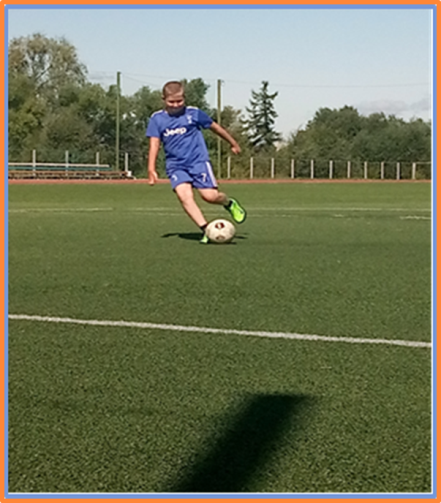 Рис.16 – Я очень люблю играть в футбол7.	Мастер – класс «Зрительная гимнастика для глаз»      Дополнительно, я прочитал много литературы и поискал в энциклопедии   информацию о том, как обезопасить себя при работе с компьютером? И в одной из книг я нашел «зрительную гимнастику для глаз».       Я записал порядок её выполнения и провел мастер – класс со своими одноклассниками (рис.17).Сначала нужно закрыть глаза, сильно напрягая глазные мышцы, посчитать до четырех и открыть глаза. Затем, посмотреть вдаль через окно и посчитать до шести. И так 5 раз.Потом держа голову прямо посмотреть направо  4 секунды, потом вдаль 6 секунд. Также налево и вверх. Повторить 2 раза.Закрыть глаза и слегка помассировать надбровные дуги.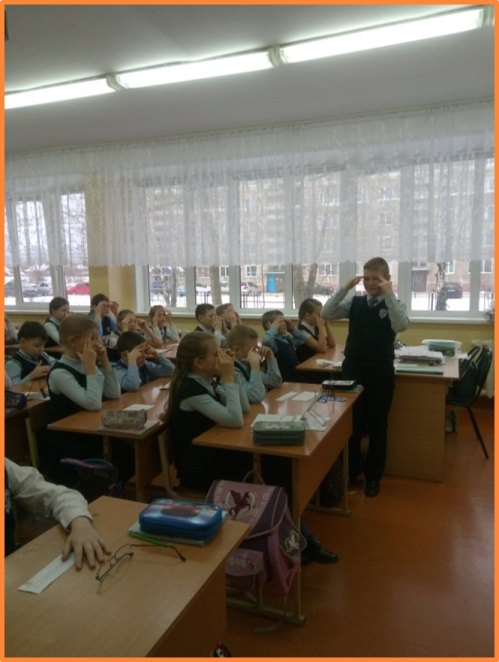 Рис.17 – Мастер - класс      В завершении мастер – класса я раздал одноклассникам памятки по выполнению зрительной гимнастики (рис.18). Эта гимнастика будет для моих одноклассников замечательным помощником в борьбе за хорошее зрение. 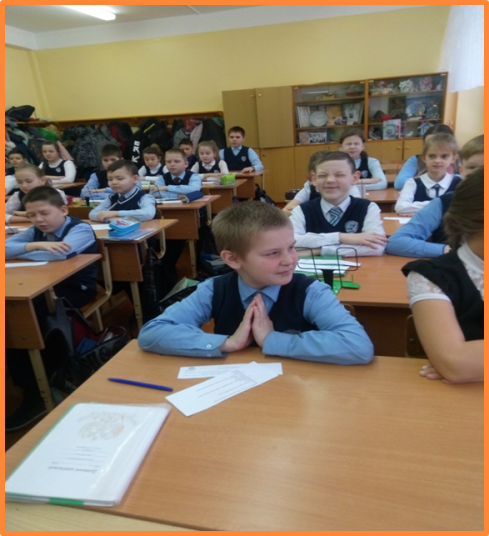 Рис.18 – Памятки по выполнению зрительной гимнастики     Я убедился еще раз, что от компьютерных игр в неограниченном количестве мы получаем вред.8.	Игровой конкурс с одноклассниками В своем классе я являюсь ответственным за организацию игровых и спортивных конкурсов, поэтому определившись с конкурсной программой, я предложил поиграть. Конкурсы я придумал сам. Думаю, они получились  интересные и познавательные.      Первый конкурс «В алфавитном порядке» был направлен на сплочение и объединение одноклассников. Его условием является расстановка участников   по алфавиту в зависимости от первой буквы в полном имени. Ученики, поделившись на две команды, за отведенное время должны встать друг за другом строго по алфавиту. Этот конкурс получился веселым, и все справились с заданием (рис. 19).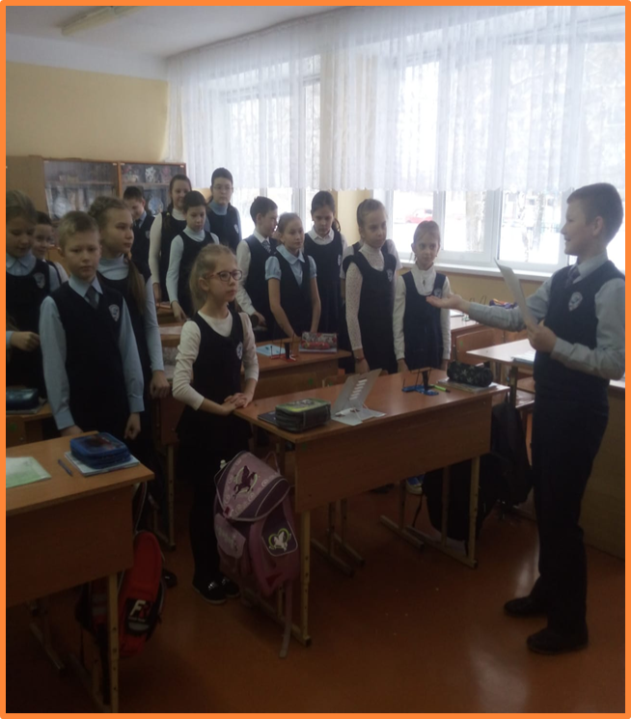 Рис.19 – Конкурс «В алфавитном порядке»    Второй конкурс  «Ты мне - я тебе» напомнил одноклассникам пословицы и сделал команды еще более сплочёнными и дружными. Я раздал каждой команде карточки, которые были половинками одной пословицы. Начало  - у одного участника команды, а продолжение – у другого.  Участникам пришлось сначала догадаться, где начало пословицы, как она звучит и дальше искать её конец.  Все пословицы были разгаданы (рис. 20). 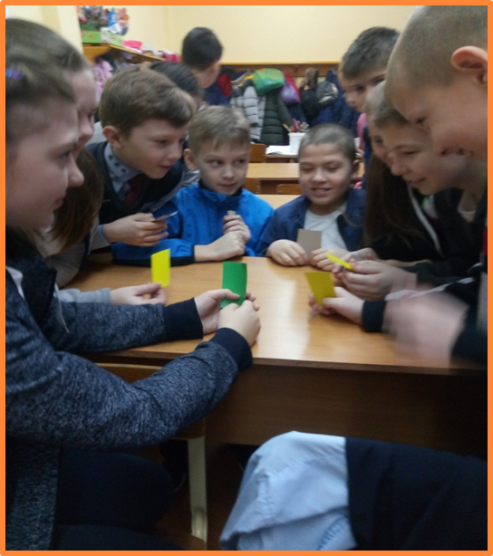 Рис.20 – Конкурс « Ты мне - я тебе»   Третий конкурс «А кто это?» оказался сложным, но так я его и задумывал. Я подготовил карточки с изображением редких животных и птиц. Снизу под изображением было зашифрованное название.  Перед участниками стояла задача отгадать шифр и вписать правильное название. Совместными усилиями все животные и птицы были отгаданы (рис.21). 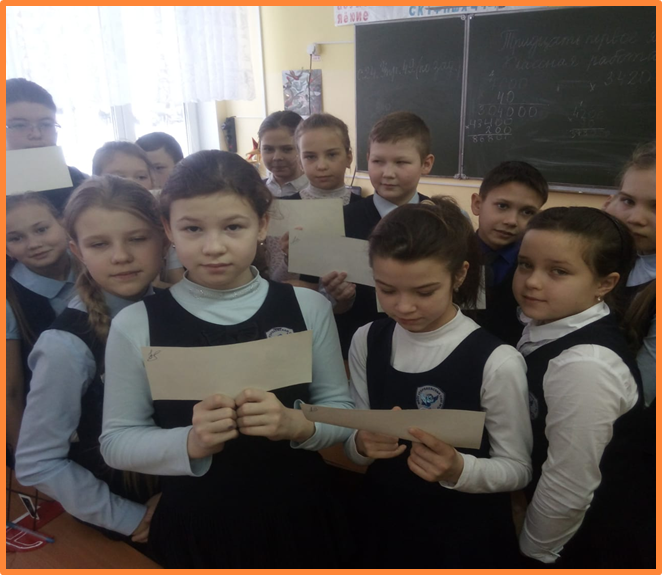 Рис.21 – Конкурс « А кто это?»    По итогу всего игрового конкурса проигравших нет.  Я пришел к выводу, что наш класс очень сплочённый, дружный и мы умеем играть!Заключение       В заключении, я бы хотел пожелать ребятам больше гулять на свежем воздухе и заниматься спортом. За компьютером проводить время только с пользой, не забывать про временные рамки, постоянно выполнять гимнастику для глаз.       Таким образом, я убедился сам и постарался убедить своих одноклассников, что игра – не пустая забава. Гипотеза моего исследования подтвердилась. Игры меняются со временем, но важность игры в жизни ребенка неизменна.            - Дорогие ребята! Я обращаюсь к вам, не забывайте о пользе настольных и подвижных игр и играйте в них почаще. Пусть игра будет в радость!       Свою работу мне хотелось бы закончить словами великого поэта Н.А.Некрасова: «Играйте же, дети! Растите на воле! На то вам и красное детство дано…» Список использованных источниковСовременная энциклопедия школьника, 2014Энциклопедия школьника: я познаю мир, 2008Кенеман А. В. Детские подвижные игры народов. Кислинская Т.В. Как восстановить и сохранить зрение у ребенка, 2014Тильман Михальски. Увлекательные детские игры. – Москва, 2007http://rules.net.ru/vpodv.phpwww.erudition.ru/referat/printref/id.32585_1.htmlwww.psyparents.ru/index.php?view=book&item=1379&cat=5&sc=38&ful